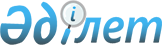 Қоғамдық жұмыстарды ұйымдастыру туралыҚарағанды облысы Ақтоғай ауданының әкімдігінің 2010 жылғы 24 желтоқсандағы N 18/37 қаулысы. Қарағанды облысы Ақтоғай ауданы Әділет басқармасында 2011 жылғы 21 қаңтарда N 8-10-129 тіркелді

      Қазақстан Республикасының 2001 жылғы 23 қаңтардағы "Қазақстан Республикасындағы жергілікті мемлекеттік басқару және өзін-өзі басқару туралы" Заңының 31 бабына, Қазақстан Республикасының 2001 жылғы 23 қаңтардағы "Халықты жұмыспен қамту туралы" Заңының 20 бабына, "Халықты жұмыспен қамту туралы" Қазақстан Республикасының 2001 жылғы 23 қаңтардағы Заңын іске асыру жөніндегі шаралар туралы" Қазақстан Республикасы Үкіметінің 2001 жылғы 19 маусымдағы N 836 қаулысымен бекітілген Қоғамдық жұмыстарды ұйымдастыру мен қаржыландырудың ережесіне сәйкес, Ақтоғай ауданының әкімдігі ҚАУЛЫ ЕТЕДІ:



      1. Ақтоғай ауданы бойынша қоғамдық жұмыстар ұйымдастырылатын аудан кәсіпорындарының, ұйымдарының, мекемелерінің тізбесі, жұмыс түрлері мен көлемдері, қаржыландыру көзі қосымшаға сәйкес бекітілсін.



      2. Қоғамдық жұмысқа қатысатын азаматтардың еңбекақысын айына ең төменгі бір жалақы көлемінде бекітілсін.



      3. "Ақтоғай ауданының жұмыспен қамту және әлеуметтік бағдарламалар бөлімі" мемлекеттік мекемесі (Абылай Қалиұлы Түсіпбеков) жұмыс берушілермен қоғамдық жұмыстарды орындауға үлгілік шарттар жасасын.



      4. Ақтоғай ауданының әкімдігінің 2009 жылғы 16 наурыздағы N 03/02 "Қоғамдық жұмыстарды ұйымдастыру туралы" қаулысының (Нормативтік құқықтық актілерді мемлекеттік тіркеу тізімінде N 8-10-78 болып тіркелген, "Тоқырауын тынысы" газетінің 2009 жылғы 17 сәуірдегі N 15 (7181) жарияланған) және Ақтоғай ауданы әкімдігінің 2010 жылғы 12 ақпандағы "Қоғамдық жұмыстарды ұйымдастыру туралы" N 02/24 (Нормативтік құқықтық актілерді мемлекеттік тіркеу тізімінде N 8-10-101 болып тіркелген, "Тоқырауын тынысы" газетінің N 8 (7226) санында жарияланған) қаулысының күші жойылды деп танылсын.



      5. Осы қаулының орындалуын бақылау аудан әкімінің орынбасары С. Әбеуоваға жүктелсін.



      6. Осы қаулы ресми жарияланғаннан кейін он күнтізбелік күн өткен соң қолданысқа енгізіледі.      Аудан әкімінің

      міндетін атқарушы                          Б.З. Тлеубергенов

Аудан әкімдігінің

2010 жылғы 24 желтоқсандағы

N 18/37 қаулысына қосымша

2011 жылға арналған қоғамдық жұмыстар ұйымдастырылатын Ақтоғай ауданы кәсіпорындарының, ұйымдарының, мекемелерінің тізбесі
					© 2012. Қазақстан Республикасы Әділет министрлігінің «Қазақстан Республикасының Заңнама және құқықтық ақпарат институты» ШЖҚ РМК
				NКәсіпорын, ұйым, мекеме атауыАдам саныЖұмыстың түрлеріҚаржыландыру көзіЖұмыс көлемі, теңге1234561Ақтоғай селосы әкімінің аппараты31Аула аймақтарын көркейту, көгалдандыру, село көшелерін кездейсоқ қоқыстан тазарту, үй басын аралау жұмыстары.Аудандық бюджет16672442"Аққайың" коммуналдық мемлекеттік кәсіпорны2Ақтоғай селосын көркейту, ауыз су жүйесін жөндеу.Аудандық бюджет959943"Ақтоғай мәдени бос уақыт өткізу орталығы" коммуналдық мемлекеттік қазыналық кәсіпорны2Ж. Шайдаров атындағы демалу саябағын көркейту, көгалдандыру, жөндеу, тазалық жұмыстары.Аудандық бюджет959944Ауданның жұмыспен қамту және әлеуметтік бағдарламалар бөлімі2Ұлы Отан соғысының, еңбек ардагерлеріне киім, аяқ киім жөндеу, шаштараз қызметін көрсету, әлеуметтік төлемдер алуға құқығы бар азаматтарды анықтау, құжаттар өңдеу.Аудандық бюджет959945Ауданның ішкі істер бөлімі2Құжаттарды өңдеу жұмысы, шақыру қағаздары мен хаттарды тарату.Аудандық бюджет959946Аудандық мемлекеттік мұрағат6Мұрағаттағы құжаттардың қалыпты сақталуына көмекАудандық бюджет2879827Салық комитеті4Тұрғындармен жұмыс, көлікке және мүлікке салық төлеу хабарламаларын таратуАудандық бюджет1919888Ақтоғай аудандық қылмыстық-атқару инспекциясы4Құжаттарды өңдеу жұмысы, шақыру қағаздары мен хаттарды тарату.Аудандық бюджет1759899Сот орындаушыларының Тоқырауын аумақтық учаскесі2Сот орындаушысының қызметіне көмек көрсету, шақыру қағаздарын тарату.Аудандық бюджет9599410Жидебай селолық округі әкімінің аппараты5Аула аймақтарын көркейту, көгалдандыру, тазалық жұмыстары.Аудандық бюджет23998511Қарабұлақ селолық округі әкімінің аппараты2Аула аймақтарын көркейту, көгалдандыру, тазалық жұмыстары.Аудандық бюджет9599412Сарытерек селолық округі әкімінің аппараты2Аула аймақтарын көркейту, көгалдандыру, тазалық жұмыстары.Аудандық бюджет9599413Нүркен селолық округі әкімінің аппараты2Аула аймақтарын көркейту, көгалдандыру, тазалық жұмыстары.Аудандық бюджет9599414Қызыларай селолық округі әкімінің аппараты2Аула аймақтарын көркейту, көгалдандыру, тазалық жұмыстары.Аудандық бюджет9599415Сарышаған поселкесі әкімінің аппараты10Аула аймақтарын көркейту, көгалдандыру, тазалық жұмыстары.Аудандық бюджет47997016Шабанбай селолық округі әкімінің аппараты2Аула аймақтарын көркейту, көгалдандыру, тазалық жұмыстары.Аудандық бюджет9599417Шашубай поселкесі әкімінің аппараты6Аула аймақтарын көркейту, көгалдандыру, тазалық жұмыстары.Аудандық бюджет28798218Абай селолық округі әкімінің аппараты2Аула аймақтарын көркейту, көгалдандыру, тазалық жұмыстары.Аудандық бюджет9599419Ақтоғай аудандық соты4Құжаттарды өңдеу жұмысы, шақыру қағаздары мен хаттарды тарату.Аудандық бюджет17598920Ақтоғай ауданының әділет басқармасы10Жылжымайтын мүліктің электрондық мұрағатын қалыптастыру бойынша жұмыстарды орындау.Аудандық бюджет47997021Аудан әкімінің аппараты7Құжаттарды өңдеу жұмысы, хаттарды тарату.Аудандық бюджет33597922Ақтоғай ауданының прокуратурасы2Құжаттарды өңдеу жұмысы, хаттарды тарату.Аудандық бюджет9599423Ақтоғай аумақтық сот орындаушылар бөлімі2Құжаттарды өңдеу жұмысы, шақыру қағаздары мен хаттарды тарату.Аудандық бюджет9599424Ақтоғай ауданының әскери есеп столы2Құжаттарды өңдеу жұмысы, шақыру қағаздары мен хаттарды тарату.Аудандық бюджет95994Барлығы1155571000